Übergebender					Übernehmer…………………………………………………………	…………………………………………………………Name							Organisation…………………………………………………………	…………………………………………………………Straße							Straße…………………………………………………………	…………………………………………………………PLZ / Ort						PLZ / Ort…………………………………………………………	…………………………………………………………geboren am                          Telefon			Name des ÜbernehmendenКleidung		      	36        38         40         42        44         46         48         50        52         54          Stk.Damenkasak											          ……Damenhose 											          ……T-Shirt												          ……Polo Shirts 											          ……Herrnhose											          ……Windjacke 											          ……PSA (Persönliche Schutzausrüstung)			36	37	38         39	40	41	42	43	44        45         Paar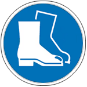 												          ……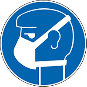 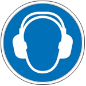 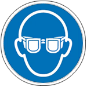 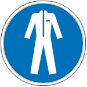 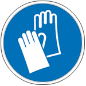 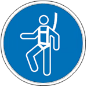 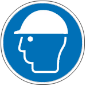 	Stk. ….	          Stk. ….	       Stk. ….	    Stk. ….	  Stk. ….	 Stk. ….		Stk. ….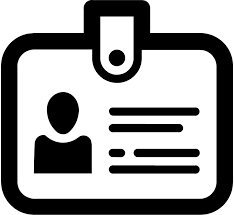                    Firmenausweis wurde ordnungsgemäß retour gebracht                   Firmenausweis wurde nicht retour gebracht                   Dienstkleidung wurde ordnungsgemäß & vollzählig lt. Übergabe am …….. zurückgeben                   Dienstkleidung wurde nicht vollzählig lt. Übergabe am …….. zurückgeben                       Es fehlt: ……………………………………………………………………………………………………                   Mit meiner Unterschrift erkläre ich mich damit einverstanden, dass mir die Kosten für die                       fehlende Dienstkleidung in der Höhe von €  ……………… von meinem Lohn für …………..                       abgezogen werden.……………………            ………………………………..				           …………………..     …………………….Übergeben am	           Unterschrift DN				            erhalten am           Unterschrift DG		